			CURRICULUM   VITAE Career Objective:Seeking a growth oriented position packed with challenges providingOpportunities for development   &   responsibilities to contribute towards organizational growth and professional achievements and flexible in the field of: Computer Aided Civil and Architectural Draftsman  (Auto Cad)Strengths:Team   working skill.Positive Attitude, Patience.Willing to learn innovative System and Methods.Deserve to grow, Develop and Achieve.Skills:Planning of building structures  like –        Hospital, Bungalow, Hotel etc.Printing of planning on spot or a place.Academic and Technical Qualification:  Diploma in civil engineering from AURA Management   Studies  vadodara. in 2012Secondary School certificate (SSC) from Gujarat Education Board in 2007Completed course of computer aided civil and architectural drafting in 2009 I have completed certified course of Auto CAD 2009 from ITC.I have also DCA’s certificate which means (Diploma in Computer Application.) passed from nice comp. education.Using Following Tools:Microsoft office, Auto CAD and internet Application.Experience:I have five and half (5.5) six years of experience in construction & architectural field.Worked with pratyusha architects and interior designer  as a Auto CAD operator and site engineer  (15th June 2010 to 13th November 2011)Worked with  KD Construction as a site supervisor   (15th November 2011 to 25th march 2012)Worked with  PACE consultants  and  Engineers as a site engineer. worked with JK Desighn & Consulting Engineers as a site maker, architectural designer & site supervisor also. in year of 2013 to 2015.INTERNATIONAL EXPERIENCE: Now i am working in GROUP in JEDDAH (since the date of 01/07/2015) to till the day now..As a Architectural draftsman (Shop drawing).       		  PERSONAL DATADate of Birth              :         05th June 1990Nationality                 :        INDIANReligion                     :        Muslim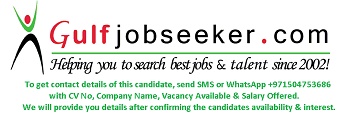     Gulfjobseeker.com CV No: 1520640